7.Hafta 20-22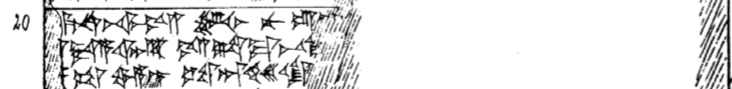 20 [a]n-na-as-si-is MUS-as nu ú-i[z-zi SA AMA-SU SESMES-SU NIN9-SU-ya21 [u]d-da-a-ar is-ta-ma-as-k[i-u-an da-a-i nu ú-iz-zi …]22 [ka]t-ta!-wa-a-tar sa-an-hi-es-ki-[u-an da-a-i ÉRINMES LÚ.MESGAL.GAL ARADMES-ya]